RAPORT ACTIVITATE COMISIA 7 UGR„Cadastru şi administrarea teritoriului”Comisia de specialitate nr. 7, ,,Cadastru şi administrarea teritoriului” este formată din 5 membri, după cum urmează: 1. Gheorghe BADEA 		– președinte; 2. Mircea AFRASINEI 		– vicepreședinte; 3. Elemer Emanuel  SUBA 	– secretar; 4. Cristian GRADINARU 		– membru; 5. Bogdan NECHITA 		– membru.În anul 2019, comisia și-a concentrat activitatea astfel: Informarea despre noua conducere a Uniunii Geodezilor din Romania și comisiile de specialitate, grupul ţintă a fost reprezentat de studenţii și absolvenţii studiilor superioare în domeniul ingineriei geodezice; Găsirea unor soluţii privind stabilirea unor legături cu firmele din domeniu; Identificarea unor strategii privind atragerea unui număr cât mai mare de membri în cadrul uniunii; Implicarea membrilor comisiei prin participarea la diferite întâlniri, ședinţe, conferinţe la nivel naţional și internaţional:Ianuarie 2019 - BEX UGRAprilie 2019 - Simpozion Oradea Iunie 2019 - BEX UGRSeptembrie 2019 – Simpozion Cluj & BEX UGRNoiembrie, 7-8, 2019 – Prima rundă de înscriere a studenţilor în UGR la Geodezie, UTCBNoiembrie, 12-13 - Simpozion AIGANoiembrie, 14-15 – Simpozion IaşiDecembrie, 13 – A doua rundă de înscriere a studenţilor în UGR la Geodezie, UTCBConcluzii Analizând activitatea depusă de comisie în anul 2019, reiese că activităţile propuse au fost ȋndeplinite. A existat implicare şi stimulare ȋn cadrul UGR. Membrii comisiei au promovat o comunicare deschisă cu celelalte instituţii şi părţi interesate, în ceea ce privește modul de informare legat de activitatea UGR. S-a menţinut permanent legătura cu membrii celorlalte comisii de specialitate. PLAN DE ACTIVITATE COMISIA 7 UGR„Cadastru şi administrarea teritoriului”Propunere titlu pentru anul 2020: “Cadastrul – evidenţă pentru prosperitate”Termeni de referință:Activităţile oamenilor se desfăşoară într-un anume loc, pe un teren sau într-o clădire.       De-a lungul istoriei, un rol fundamental în definirea amplasamentelor proprietăţilor imobiliare şi a drepturilor reale asupra acestora l-au avut cei care măsoară şi inventariază bunuri indispensabile vieţii civilizate. Implicaţiile acestei profesii sunt economice, sociale și de mediu pentru stabilirea drepturilor, restricțiilor și responsabilităților funciare. Cadastrul este inima unui sistem de management.Încercarea unei colaborări cu reprezentanţii ANCPI și conștientizarea privind necesitatea implicării lor, în activităţi ce ţin de domeniul geodeziei; Realizarea unor campanii de informare anuale, despre modul cum pot deveni studenţii membri UGR, în facultăţile de profil;Promovarea unor concepte din cadrul FIG, ca de exemplu PPP = Public-Private-PartnershipParticiparea la evenimente naţionale şi internaţionale cu impact:Mai 2020 - FIG AmsterdamSeptembrie 2020 – Simpozion TimişoaraLa nivelul FIG – sprijinirea activă a unor teme precum:cadastrul multidimensional și multi-temporalimpactul schimbărilor climatice și al dezastrelor asupra drepturilor funciarestandarde în administrarea terenurilorconsolidarea capacității de administrare a terenurilorrelaţia BIM-GISNoiembrie, 2019					Preşedinte Comisia 7 UGR,Prof.dr.ing. Gheorghe BADEANr.crtUniversitateaTip evenimentPerioadaLocaţia1Universitatea din Oradea”Modern Technologies for the 3rd Millennium”https://arhicon.uoradea.ro/ro/cercetare/manifestari-stiintificeConferinţă cu participare internaţională05-06 aprilie 2019Oradea FortressUniversitatea din OradeaFacultatea de Construcţii, Cadastru şi ArhitecturăUniunea Geodezilor din România2USAMV CJSăptămâna Geodeziei Romăneşti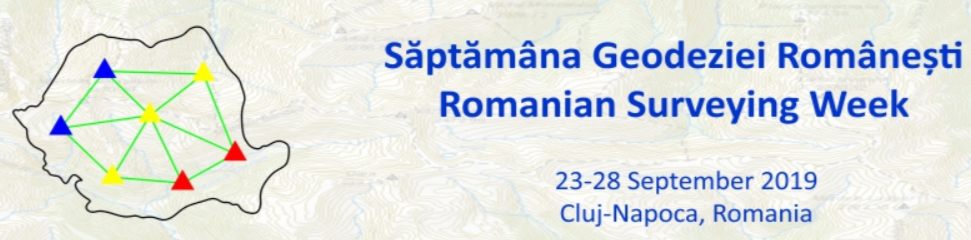 "Advances in Geodata Analytics for Smart Cities and Regions" the topic of FIG Commission 3 and "Geodesy, Geomatics and Property Valuation" section of the USAMV Cluj-Napoca http://www.sgr.ugr.ro/International Symposium23-29 septembrie 2019ICHAT USAMVCluj NapocaUSAMV Cluj NapocaUniunea Geodezilor din RomânieiFIG - International Federation of Surveyors – Commission 3 for Spatial Information Management3AIGAAniversarea a 160 de ani de la înfiinţarea Serviciului Topografic Militar RomânSimpozion aniversar12 noiembrie 2019Cercul Militar Naţional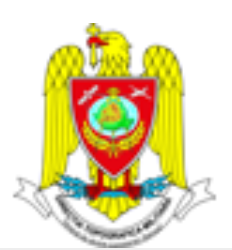 Agenția de Informații Geospațiale a Apărării „General de divizie Constantin Barozzi” (AIGA)4UTGAI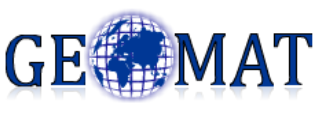 GEOMAT – 2019"Geomatics and new technologies of geospatial science"https://geomat.ro/International Symposium14-15 november 2019Faculty of Hydrotechnical Engineering, Geodesy and Environmental Engineering, UTGA IaşiFacultatea de Hidrotehnică, Geodezie și Ingineria Mediului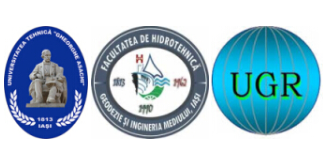 Coorganizatori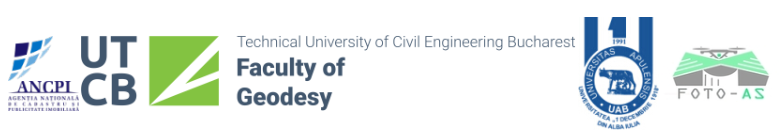 4UTGB, Facultatea de GeodezieGeoPreVi student 2019 – Simpozion National Studentesc cu premiihttps://geodezie.utcb.ro/geoprevi-student-2019/Simpozion National13 december 2019Amfiteatrul P-6 alFacultăţii de GeodezieFacultatea de Geodezie